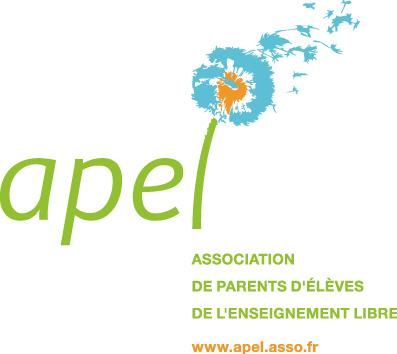 RENCONTRE COMMISSSION COLLEGE / LYCEESur le site du 8 mai du 13/12/2021Année 2021 - 2022Etaient présents- Mme de la Fouchardière, Directrice adjointe - M. Laurent Vazeille, représentant de l’Apel, commission Collège/Lycée- Mme Karina Delon, représentante de l’Apel, commision Collège/LycéeOverture de la commission Collège/Lycée à : 18h15Gestion de la crise sanitaireRappel sur le protocole sanitaireNous avons pu entendre dans les médias la mise en place d’un nouveau protocole sanitaire incluant une nouvelle stratégie de « non » fermeture de classe mais un dépistage de l’ensemble des élèves. Ce protocole ne semble s’appliquer qu’en maternelle et élémentaire et ne concerne donc pas le collège. De ce fait, les 6ème sont donc un cas particulier qui suit un protocole prenant en compte l’état vaccinal (ou pass sanitaire) sans y avoir accès. Avons-nous bien compris ?Retour du Chef d’établissement :Dernier protocole reçu le mardi 07/12 (envoyé aux familles le jeudi 09/12). Un élève positif est en éviction scolaire 10 jours. Ce qui change, c’est la gestion des cas contact qui s’est assouplie, en fonction du schéma vaccinal des élèves :Un élève non vacciné doit se faire tester immédiatement, est en éviction scolaire 7 jours et ne peut revenir qu’avec un 2ème test négatif au bout de 7 jours.Un élève vacciné une fois doit se faire tester immédiatement puis au 7 e  jour, mais n’a pas de quarantaine.Un élève totalement vacciné n’est pas considéré comme cas contact.L’établissement n’a pas le droit de demander aux familles si leur enfant est vacciné ou non, ni de demander le résultat d’un test. Les familles doivent envoyer une attestation sur l’honneur à la CPE.Le mardi 07/12, l’établissement a reçu une note d’information précisant que nous allions recevoir « dans les prochains jours » 2 boîtes de 5 autotests pour les élèves de 6ème , afin qu’ils puissent se tester à domicile à partir du 6 décembre. Les autotests ayant été reçus vendredi 10/12 après-midi, il est prévu de les distribuer dès le lundi 13/12 aux élèves [Note post commission : la distribution a bien eu lieu].Il est précisé que pour les 6ème, la fermeture de classe est faite au premier cas positif dès lors que cette tranche d’âge n’est pas éligible à la vaccination. Il est préférable de ne pas traiter de cas particulier (pass sanitaire d’un enfant positif avec certificat de guérison) pour ne pas avoir à gérer des fermetures partielles et donc une organisation hybride.SituationDepuis le début de l’année, y a-t-il eu beaucoup de cas à gérer (collège ou lycée) ? Combien de classes ont dû fermées ?Retour du Chef d’établissement :Elèves déclarés positifs : 5 avant les vacances de la Toussaint, 9 depuis novembre.Une seule classe a été totalement fermée 2 fois : la 6eO. La TAA2, 3B et la 5R ont été fermées partiellement pour les élèves qui n’étaient pas totalement vaccinés.Vie d’établissementEffectifs des professeursIl a été remonté à l’APEL, des cas d’absences significatives sur plusieurs classes de collège (plus de 35h d’heures d’absence depuis le début de l’année pour la 6O, plus de 30h pour la 6B, idem pour les 4O et 4B).Il existe également une problématique sur le poste de technologie.Sur le lycée, un mois de novembre touché pour des causes de sorties ou formations des professeurs.Les familles s’inquiètent sur la tenue du programme pour l’ensemble des matières concernées, y compris pour la technologie qui fait partie du DNB (Diplôme National du Brevet).. Existe-t-il des raisons particulières sur ce phénomène dont les causes peuvent être multiples ?. Concernant la technologie, le phénomène existe-t-il dans d’autres établissements ?En conséquence, les élèves passent beaucoup de temps en permanence. Certains professeurs absents arrivent à proposer des exercices pendant ce temps. . Est-il possible de généraliser cette pratique ?. Peut-on envisager de faciliter l’accès au CDI dans ces cas particuliers ?Retour du Chef d’établissement :A ce jour, toutes les absences de professeurs sont toutes justifiées. Malheureusement, toutes ne peuvent pas faire l’objet d’un remplacement. Les enseignants sont responsables de la tenue des programmes et organisent leur planning en conséquence (certaines absences sont d’ailleurs prévues tel que sorties, formations…). En ce qui concerne le demi-poste de Technologie non pourvu, un enseignant sera présent à la rentrée de janvier.L’accès au CDI est possible pour les élèves en permanence si celui-ci n’est pas déjà réservé par un professeur avec sa classe et/ou s’il reste de la place. Ce point a également été vu en conseil de classe de fin de 1er trimestre et une sensibilisation des surveillants de permanence sera fait pour faciliter le travail en binôme dans le cas de préparation de travail en groupe ou tout simplement pour s’avancer sur des devoirs maison.DisciplineDes difficultés, cas de disciplines, dégradations, sont-ils à signaler ? (Exemples médiatisés : « Squid Game », #NésEn2010…pour le collège / tabac, drogue, alcool pour les plus âgés)Lycée : 1 conseil de discipline réalisé.Retour du Chef d’établissement : Aucun cas de dégradation importante ou de problème de discipline grave n’a été signalé. Certains faits existent, mais restent ponctuels et « localisés » car ils sont vite déclarés à l’équipe pédagogique qui alerte au plus vite les parents concernés et agit pour faire cesser le problème.Au lycée, un conseil de discipline a eu lieu en début d’année, ce qui est rare.Exercices Evacuation / Attentat / IntrusionCes exercices ont-ils été réalisés ou sont-ils bien prévus au collège et au lycée ? Pour ceux éventuellement réalisés, ont-ils été concluants ? Retour du Chef d’établissement :L’exercice incendie a eu lieu le 18/10 sur les 2 sites, l’exercice intrusion a eu lieu le 19/11 sur le 8 mai et le 26/11 à la PV. Les élèves et professeurs ont su bien réagir pour ces exercices.Journées portes ouvertesPrévues le Samedi 26 mars 2022. Journée de récupération le vendredi 1er avril 2022. L’APEL sera-t-elle sollicitée pour aider à l’organisation ?Retour du Chef d’établissement :Sauf contre-ordre lié à la situation sanitaire, la JPO aura bien lieu le samedi 26 mars. Chaque année, l’APEL est présente et y tient un stand d’informations.Organisation de la cantineDes familles nous ont remonté des temps parfois trop cours pour certaines classes (certains élèves ne parviennent à la cantine que 5min avant la fin du créneau méridien). Il est toutefois à noter une amélioration depuis la rentrée de la Toussaints.Des actions ont-elles été menées pour arriver à cette amélioration ? Cela est-il pérenne ?Retour du Chef d’établissement :A chaque début d’année, une période de rodage et de réajustements est nécessaire pour l’organisation du self, notamment sur le site du 8 mai. Dès fin septembre, le rythme habituel du self a été trouvé et les élèves ont le temps de déjeuner : sur le service 11h30-12h40, les derniers passent vers 12h10 ; pour le service 12h25-13h35, les derniers badgent vers 13h10. Sujets annexes :. Dans une logique écologique, est-il possible de revoir la formule des paniers pique-nique concernant les boissons ? Cela représente un grand nombre de bouteille en plastique. Nous pourrions envisager de demander aux élèves de prévoir une gourde pour les sorties.. Lors de la dernière commission Restauration, des actions/initiatives ont été prises ou maintenues sur les notions de gaspillage (bac transparents, décompte des plats jetés…). Est-il possible de communiquer sur ces actions ? Retour du Chef d’établissement :Nous allons voir ce qu’il est possible de faire pour les paniers pique-nique (vérification de ce qui est prévu au contrat).Lors de la commission restauration du site du 8 mai du 18 octobre, Mme Poiron a expliqué que tous les contenants de grande quantité sont jetés dans les poubelles de recyclage. Au niveau des collégiens, Mme de la Fouchardière avait confié à Mme Godefroy de réfléchir avec les éco-délégués des actions qu’ils souhaitaient mettre en place. Pour l’instant, les éco-délégués commencent tout juste à s’organiser et prioriser leurs actions.Lycée généralY a-t-il toujours de l’attirance pour la filière scientifique ?Retour du Chef d’établissement :Oui, il n’y a pas d’inquiétude à avoir sur la pérennité de la filière scientifique au cours des prochaines années. L’orientation des collégiens actuels renforce d’ailleurs cette vision. Une présentation a été faite aux familles des 3ème en vue de leur futur choix. Pour rappel, les 3 options enseignées à Saint Martin sont les Mathématiques, la Physique/Chimie et la SVT. Pour d’autres options, le partenariat actuel avec 3 lycées du département va perdurer.	Manifestations / événementsRappel des projets avec participation de l'APEL. Conférence EDVO de l’année dernière. . Reconduction des conférences Génération Numérique pour les 5ème (et 2nde) et EDVO pour les 4ème et les 1ère.. Sortie du musée de l’imprimerie pour les 2 Terminales AMA. Distribution d’un cadeau à chaque titulaire du DNB (Distribution à organiser). Cadeau de bienvenue des 6ème : Clés USB. La distribution réalisée. Retour du Chef d’établissement :Une maman de 6ème a demandé, par l’intermédiaire des parents correspondants, si l’intervention de Génération numérique pouvait avoir lieu dès la 6ème. Mme de la Fouchardière a répondu que c’était un projet conjoint avec l’APEL, que cette tranche d’âge avait été décidé ensemble et donc qu’il fallait en reparler avec l’APEL => ce point sera traité lors d’un prochain point d’administration de l’Apel.Demandes récentes. Big Challenge.. Opération Bol de riz / Bol de pâtes. Proposition de l’APEL. Atelier CV / Lettre de motivation pour les 3ème. Visioconférence sur l’orientation des 3ème. Exposition YA FOUEI : Exposition sur le thème du handicap. Elle se compose de 9 kakémonos et d’un quizz distribué à chaque élève. Sur demande à l’APEL91, l’exposition est prêtée pour une durée de 2 semaines max. (pour assurer une rotation entre les différents établissements de l’Essonne). Cible : tous les niveaux du Collège.. Mini-clip : Grâce à l’association TATONCLIP. Atelier de 2h pour réaliser un mini clip sur des thèmes de sociétés. 3 étapes : débat et réflexion afin d’écrire le scénario, jeu d’acteurs, réalisation. La diffusion est à décider par le groupe d’élève et l’établissement (classe, établissement, département via l’APEL91…). Cible privilégiée : 6ème ou 3ème.. Fresque du Climat : basé sur les travaux de la GIEC, atelier de 2h sur les enjeux climatiques, par groupe de 10. Il permet d’appréhender les phénomènes climatiques dont nous entendons parle régulièrement. Cet atelier peut être organisé via l’APEL ou être porté en projet d’étude par des professeurs de géographie, SVT ou EMC.. Dans le même ordre d’idée, une sortie à CinéPal pour le film « Douce France » : pour une cible lycéenne, prise de conscience de l’importance de l’aménagement du territoire.Retour du Chef d’établissement :Ces propositions seront transmises aux professeurs qui reviendront vers l’APEL s’ils sont intéressés. En cours d’année, ce n’est pas toujours facile de se réajuster.En ce qui concerne l’orientation des 3ème, les informations sont transmises aux élèves au fur et à mesure, par les professeurs principaux qui travaillent l’orientation tout au long de l’année. Une réunion en visio a déjà eu lieu à destination des parents fin novembre.DiversPoids des cartables (collège)Malgré la stratégie d’un livre pour 2, les cartables restent lourds. Peut-on avoir un état de situation ?Les salles étant équipées de vidéoprojecteur, n’est-il pas envisageable d’utiliser des versions numériques des manuels ?Retour du Chef d’établissement :Quelques classes ont fait remonter un problème de poids de cartable lors des conseils de classe, notamment en 6ème. Les professeurs principaux concernés vont vérifier avec les élèves qu’ils n’emportent pas d’affaires inutiles (c’est souvent le cas) et vont cibler le(s) jour(s) problématique(s) pour que les professeurs soient vigilants.Il existe déjà quelques manuels numériques dans certaines matières (qui ont aussi un coût), mais vidéo-projeter des exercices sous-entend que tous les élèves avancent au même rythme. Certains professeurs le font, mais uniquement lorsque leur séance s’y prête et s’il existe la licence numérique.Organisation des carsDepuis le début de l’année, des disfonctionnements nous ont été remontés, notamment sur la ligne du Pileu (Massy) : . Des chauffeurs qui ne connaissent pas les trajets (guidés par les élèves eux-mêmes). Retard sur les horaires de retours (chamboulant l’organisation des familles sur leurs activités personnelles).L’APEL souhaite porter ces informations à l’établissement pour voir comment agir vis-à-vis du Stif.Retour du Chef d’établissement :En cas de problème de retard ou problème avec un chauffeur, les parents doivent alerter Mme Godefroy (en précisant date, ligne et fait). C’est elle qui est en relation directe avec les transporteurs. C’est la meilleure manière de pouvoir agir. A ce jour, très peu de parents ont écrit.Rencontres Parents/ProfesseursHabituellement réalisées en novembre, ses rencontres sont souvent très appréciées voire attendues par les parents. Est-il prévu de les maintenir ? Si oui, sur quelle période et quel moyen (Visio, Rencontre physique) ?Retour du Chef d’établissement :Compte tenues des conditions sanitaires, aucune réunion de grande ampleur ne peut avoir lieu. Comme tout au long de l’année, les parents peuvent contacter librement les professeurs via EcoleDirecte pour demander un rdv téléphonique, en visio ou en présentiel. Mais nous voulons éviter un brassage trop important.Coordonnées APELComme cela peut se faire dans d’autres établissements, est-il possible d’avoir les coordonnées (mail) de l’APEL directement dans la messagerie d’EcoleDirecteRetour du Chef d’établissement :Il serait préférable de garder le mail déjà existant.En revanche, il existait des erreurs de coordonnées de l’Apel sur certains documents. Les corrections ont été faites.[Rappel contact Apel ISM : apel.saintmartin91120@gmail.com].Clôture de la commission Collège/Lycée à : 20h30